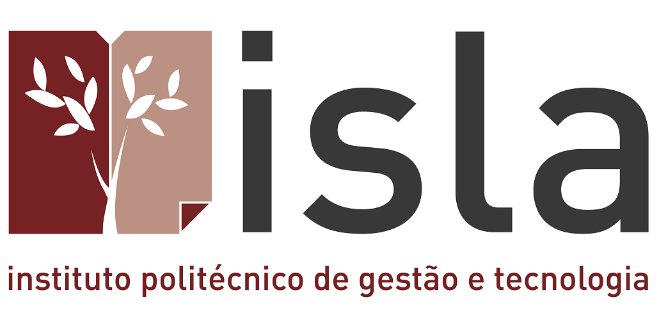 Mestrado em gestão de recursos humanos<Título da Dissertação><Sub-título ><Nome completo do(a) Estudante>Tese de Mestrado realizada sob a orientação do(a)(s) Prof. Doutor (Nome) e (Nome) apresentada ao ISLA - Instituto Politécnico de Gestão e Tecnologia de Vila Nova de Gaia para obtenção do grau de Mestre em ……….., conforme o Despacho n.º …………………………..Dedicatória facultativaAgradecimentosMáximo 1 página.Agradecimentos a todas as pessoas que estiveram diretamente envolvidas no trabalho realizado, ou que contribuíram para o seu sucesso.Agradecimentos a todas as pessoas que de algum modo apoiaram a realização do trabalho, ou que contribuíram para o seu sucesso.Eventuais agradecimentos a outras pessoas, incluindo amigos ou familiares.Finalmente, referir e agradecer os financiamentos recebidos (por exemplo, bolsa de empresa, apoio de um programa nacional ou internacional).Resumo (em português e em inglês)Máximo 1 página.Um resumo é uma representação abreviada e precisa de um documento, sem acrescento de interpretação ou crítica, escrita de forma impessoal (ISO 214).O resumo pode ter, por exemplo as seguintes 3 componentes:Parágrafo inicial de introdução do contexto geral do trabalho e sua pertinência.Resumo dos aspetos mais importantes do trabalho nomeadamente objetivos, unidade de análise, metodologias, instrumentos usados.Parágrafo final com as conclusões do trabalho realizado.Palavras-chave:ÍndiceÍndice de figurasFigura 1 – Legenda inserida automática a partir do friso: referências | Inserir legenda	2Índice de tabelasTabela 1 - Nome de Tabela inserida automática com recurso às legenda do friso referências do Word®	3Lista de abreviaturasIntrodução (ou outro título mais apropriado)Nesta secção deve descrever-se todo o contexto do projeto ou trabalho, devem ser apresentados o tema e as conclusões do projeto/trabalho (com mais algum detalhe do que no resumo) e referida a organização do relatório.Nesta secção deve ainda ser feita uma apresentação mais alargada do trabalho descrito nas secções seguintes.Por exemplo:EnquadramentoObjetivoOrganização do RelatórioComentários relativos a formatos a utilizar: Títulos: Usar os estilos: Cabeçalho 1, Cabeçalho 2.Corpo de texto:Tipo de Letra: “Times New Roman”, 12 pontos.Parágrafo: espaçamento antes: 0 pontos, espaçamento depois: 12 pontos, espaçamento entre linhas: 1,5 linhas (exceto para inclusão de figuras ou outros objetos).Este estilo corresponde ao estilo: NormalMargens de página: superior: ; inferior: 2,5 cm; esquerda: ; direita: 3,0 cm; Cabeçalho a  da margem superior e Rodapé a 1,25 cm da margem inferior.As secções principais, numeradas sequencialmente, devem iniciar-se no topo da página, tal como este documento exemplifica. Deve ser mantido o estilo dos cabeçalhos das secções.Esta parte do relatório deve ser numerada sequencialmente a partir de 1, por exemplo com o formato aqui utilizado.As figuras e tabelas devem ser referidas no corpo do texto e posicionadas corretamente, junto ao parágrafo onde são referidas pela primeira vez. Podem ser inseridas com numeração automática, seguindo as instruções ilustradas na figura 1. A legenda de uma ilustração deve ser colocada por baixo da figura. A legenda de uma tabela deve ser colocada por cima da tabela a que diz respeito.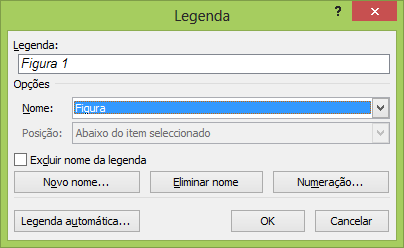 Figura 1 – Legenda inserida automática a partir do friso: referências | Inserir legendaPara as tabelas poderemos usar o título na parte superior das mesmas e por baixo da figura a fonte.Tabela 1 - Nome de Tabela inserida automática com recurso às legenda do friso referências do Word®Fonte: elaborado pelo autorApresentação com algum detalhe do problema (substituir por título apropriado)Documentos importantes produzidos ou utilizados durante o trabalho, e que pela sua dimensão não seja possível colocar nesta secção, devem constar nos anexos ou nas referências. A inclusão em anexo ou apenas em referência depende de vários fatores, entre eles a importância para o trabalho e a sua dimensão.Documentos ou protótipos desenvolvidos pelo autor devem sempre ser incluídos nos anexos, no mesmo volume do relatório ou em documento separado.Apresentação com algum detalhe da solução proposta (substituir por título apropriado)Documentos importantes produzidos ou utilizados durante o projeto/trabalho e que pela sua dimensão não seja possível colocar nesta secção, devem constar nos anexos ou nas referências. A inclusão em anexo ou apenas em referência depende de vários fatores, entre eles a importância para o trabalho e a sua dimensão.Documentos ou protótipos desenvolvidos pelo autor devem sempre ser incluídos nos anexos, no mesmo volume do relatório ou em documento separado.Apresentação com algum detalhe do protótipo desenvolvido (substituir por título apropriado)Documentos importantes produzidos ou utilizados durante o projeto/trabalho e que pela sua dimensão não seja possível colocar nesta secção, devem constar nos anexos ou nas referências. A inclusão em anexo ou apenas em referência depende de vários fatores, entre eles a importância para o trabalho e a sua dimensão.Documentos ou protótipos desenvolvidos pelo autor devem sempre ser incluídos nos anexos, no mesmo volume do relatório ou em documento separado.Conclusões e perspetivas de trabalho futuro (ou outro título mais apropriado)Conclusões e trabalho futuro. Referências e BibliografiaA referenciação a usar é indexada à norma APA (sexta edição). Ao usarmos as citações no Word a produção da bibliografia é efetuada de forma automática. Poderá ainda usar outras ferramentas como o Mendeley Cite-O MaticExemplo:ANEXO A:Título do Anexo AContinuar a utilizar a numeração das páginas do relatório.Os anexos são numerados com letras, tal como se exemplifica.ANEXO B: Título do Anexo BContinuar a utilizar a numeração das páginas do relatório.